Zadání práce z matematiky do 7. 5. 2020Aritmetický průměrAritmetický průměr všichni znáte, počítáte si pomocí něj např. známky na vysvědčení.Např. budu mít známky z testů:pokud si budu počítat aritmetický průměr známek dosadím do zlomku =  = 1, 71Po zaokrouhlení bych na vysvědčení měla 2.Stejným způsobem uděláte cvičení na str. 65/1                                                                     str. 66/3                                                                     str. 66/4                                                                     str. 66/5ModusModus je hodnota, která má největší četnost. Když se vrátím k tabulce se známkami, byl by modus jednička, protože má četnost 8, což je nejvyšší číslo. Pokud budu mít dvě stejně velké četnosti, bude modus dvě čísla. Např.Aritmetický průměr by byl  =  = 2, 08Modus by byl jednička a trojka.MediánMedián je prostřední hodnota u lichého počtu hodnot, u sudého počtu hodnot je to aritmetický průměr dvou prostředních čísel. Pokud se vrátím k poslední tabulce – vypíšu si hodnoty a hledám prostřední číslo, mám sudý počet čísel, proto musím dělat aritmetický průměr dvou prostředních hodnot,11111111122222223333333334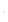 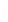 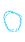 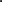 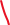 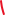 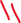 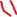 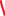 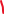 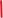 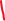 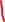 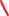 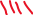 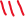 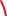 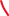 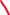 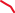 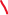 odškrtávám vždy jedno číslo zleva a jedno číslo zprava a jdu směrem do středuaritmetický průměr  =  = 2    Medián je 2.Jiný příklad – lichý počet hodnotvýška žáků – 154 cm, 159 cm, 161 cm, 149 cm, 160 cm, 155 cm, 153 cm, 160 cm 158 cmjako první musím hodnoty seřadit od nejmenší po největší149     153      154      155   158     159    160    160     161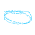 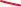 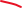 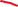 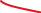 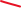 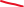 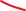 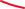 hledám prostřední číslomám pouze jednu hodnotu a medián je číslo 158Další příklady k procvičení jsou na str. 67/2                                                             str. 67/4                                                             str. 69/6                                                             str. 69/7                                                             str. 70/8Všechny úlohy opět vypracujete do školního sešitu a nejpozději do 7. 5. mi zašlete foto na Messenger nebo na mail vackova.iva@cvvoda.czJste šikulky, tak pokračujte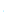 Známky12345Četnost83210Známka1234Četnosti9791